Конкурсное задание 14-16 лет ( 4 часа)Приложение 1Фигурина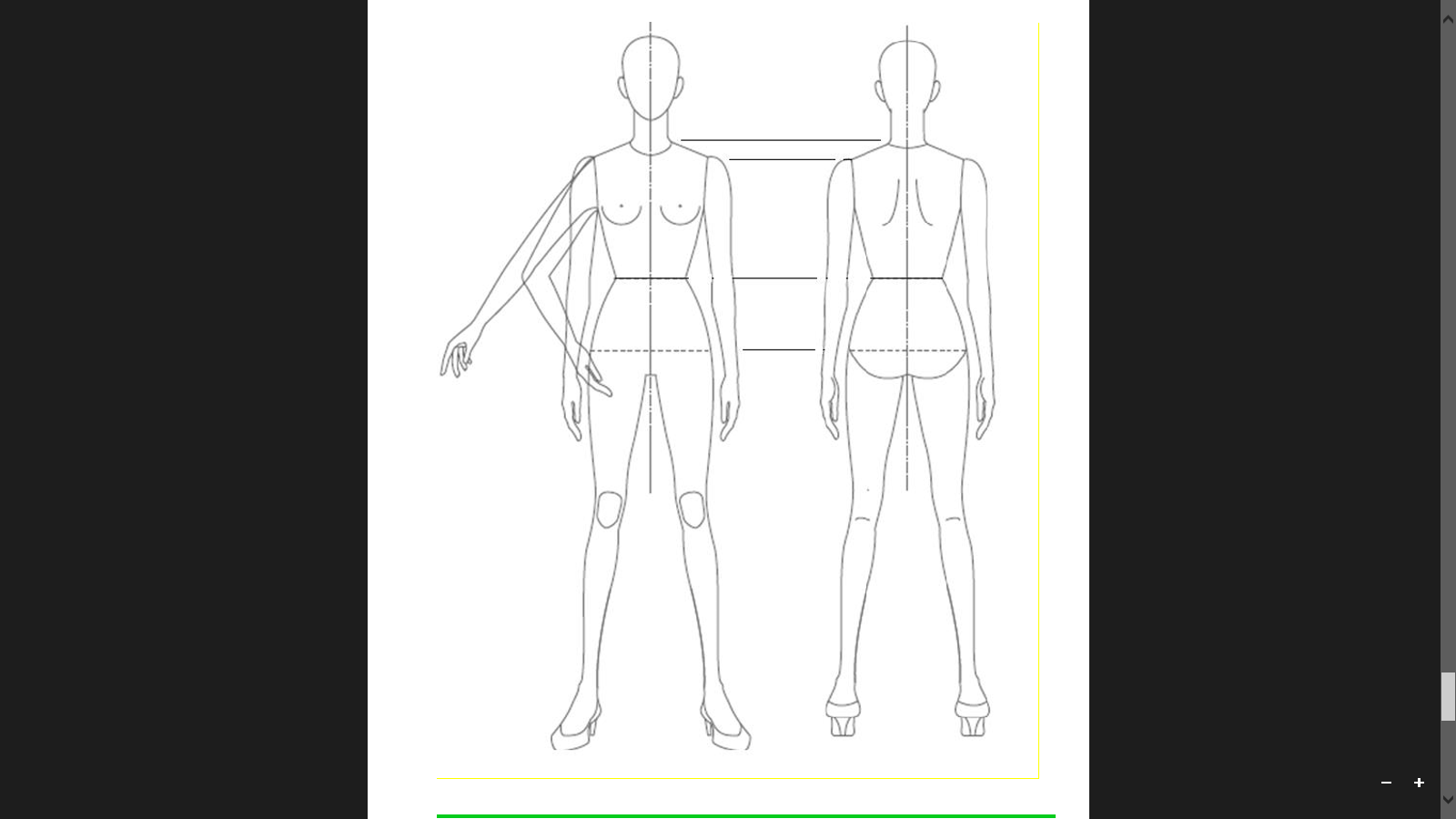 Приложение 2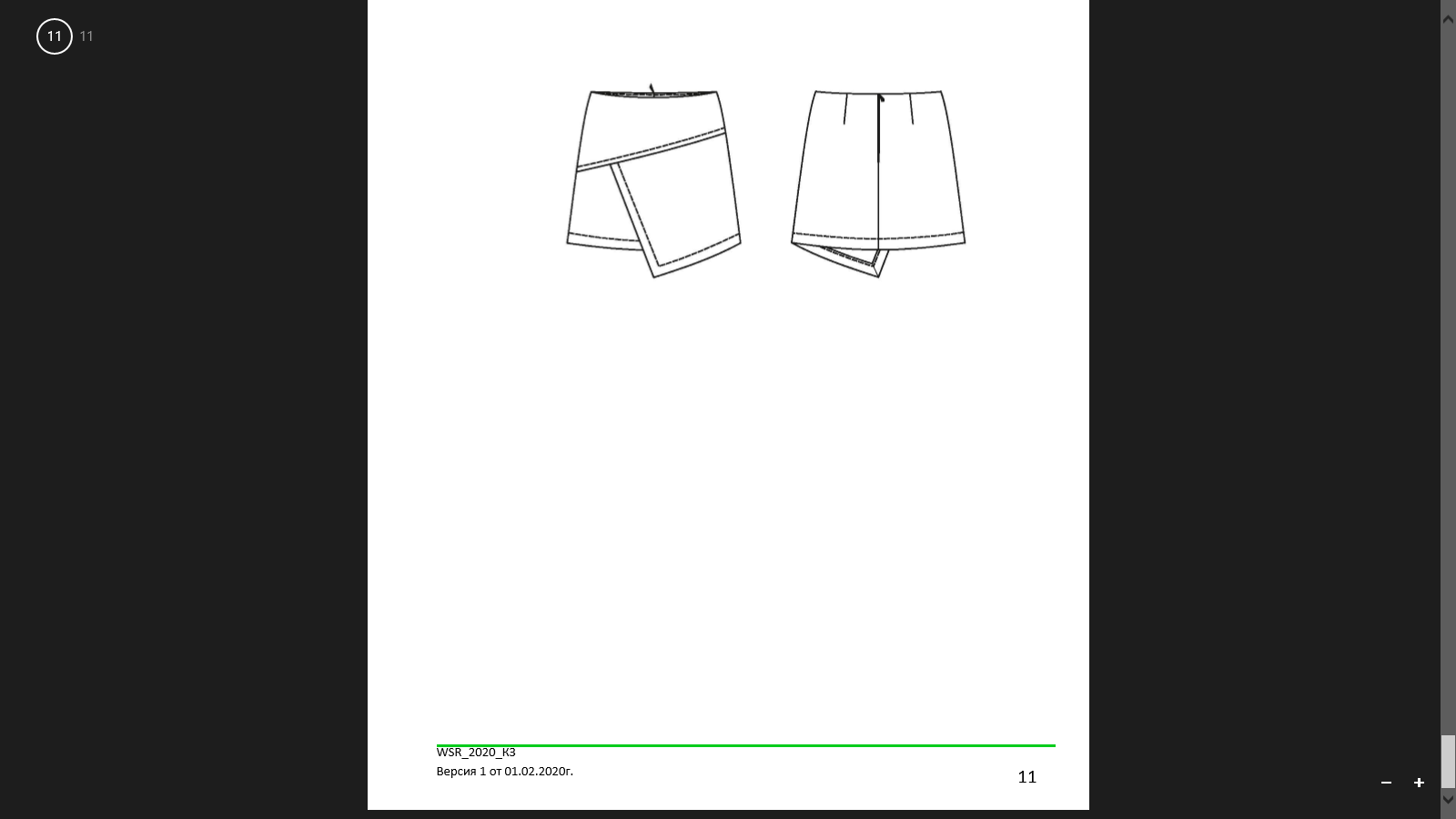 Приложение 3Пример!!!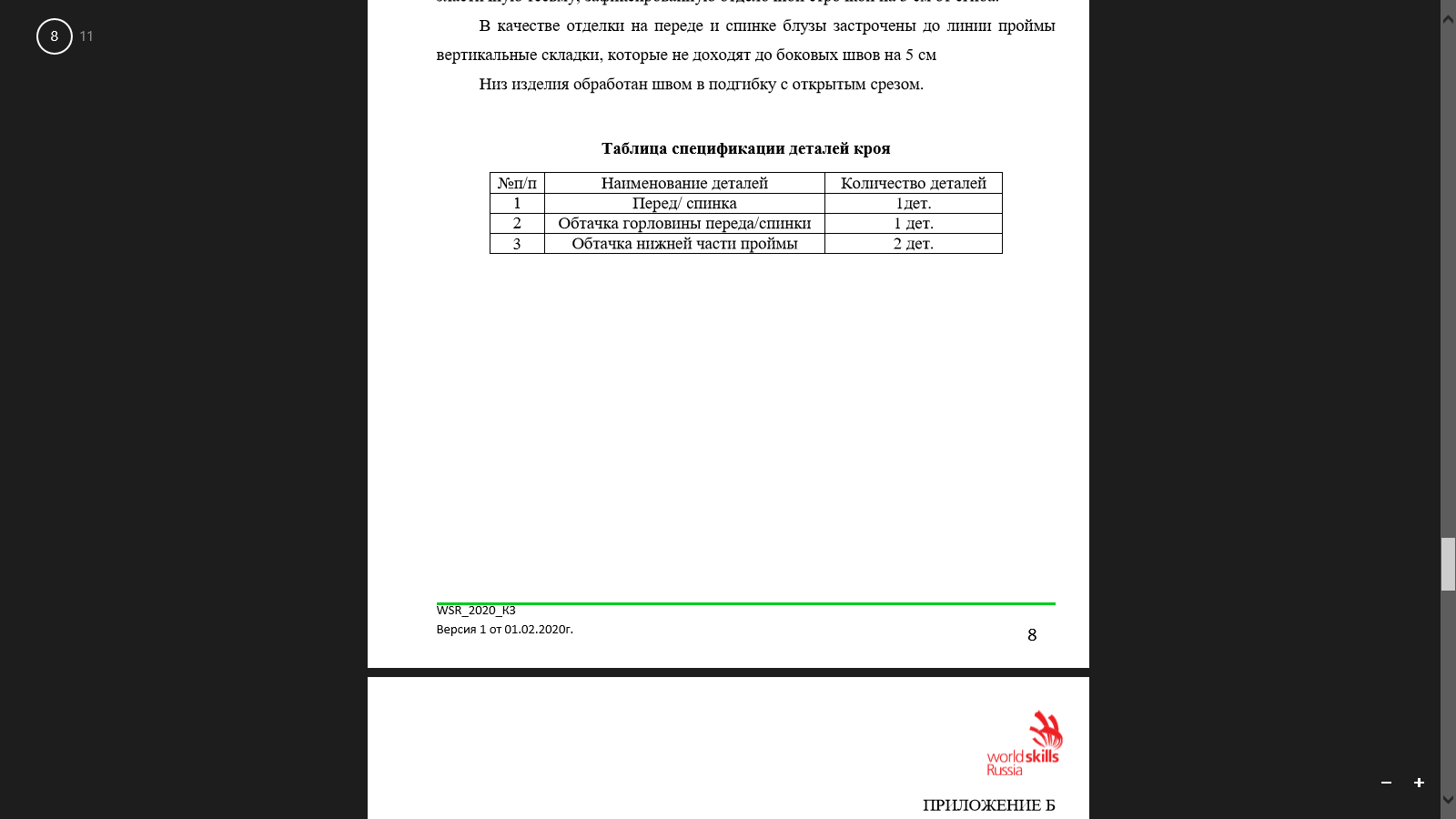 Приложение 4Технологическая последовательность изготовления изделияПриложение 5Технологическая карта обработки узлаМуниципальный конкурс «Я выбираю» 2021Муниципальный конкурс «Я выбираю» 2021Сроки проведения14-16 лет                        Место проведенияУчебное заведение  участника конкурсаНаименование компетенцииТехнология моды14-16 лет Главный экспертСтепина Татьяна ФедоровнаФормат и структура конкурсного заданияКонкурсное задание состоит из 3 модулей. Содержанием конкурсного задания являются работы, связанные с проектирование и  изготовлением швейных изделий. Участники соревнований получают всё необходимое для выполнения заданий; инструкции, эскизы и чертежи, материалы и фурнитуру. Конкурсные задания построены в виде модулей, выполняемых последовательно. Каждый выполненный модуль оценивается отдельно. Конкурсные задания включают в себя элементы проектирования, конструктивного моделирования и изготовление швейных изделий различными способами. Окончательные варианты критериев оценки уточняются экспертами жюри до начала соревнований. Оценка производится как после выполнения каждого модуля, так и в процессе выполнения конкурсной работы. Так же оценивается организация рабочего места и соблюдение техники безопасности. Если участник конкурса не выполняет требования техники безопасности, подвергает опасности себя или других конкурсантов, такой участник может быть отстранен от конкурса. Время и детали конкурсных заданий в зависимости от конкурсных условий могут быть частично изменены экспертным сообществом. Конкурсное задание выполняется по-модульно.Модуль 1  ЭскизированиеВыполнение технического рисунка (1 час) Приложение 1Описание объекта (чертеж, схема, фото, изделие и др.)Основные требования Участнику необходимо выполнить графический эскиз модели (моделей) на фигуре (фигурине) в соответствии со свойствами ткани (по образцу ткани) и сегментом Fashion-рынка, выбранным случайным образом путем жеребьевки. Графические эскизы должны отвечать следующим требованиям:  Количество фигур зависит от сегмента рынка;  для «масс-маркет» - модная одежда по доступной цене - 3 модели;  для «прет-а-порте» - одежда хорошего качества по средней цене - 2 модели;  «от-кутюр» - высокая мода, дорогая одежда - 1 модель. Модели должны соответствовать:  свойствам ткани;  сегменту рынка;  выполнены на формате А3 (горизонтальный);  вид спереди-вид сзади;  на листе не должно быть авторских подписей;  эскиз модели одежды выполнен в черно-белой графике (гелевой чёрной ручкой); Во время конкурса участник должен:  выполнить графические эскизы – технические рисунки моделей одежды. По истечении отведенного времени (1 часа) участник должен сдать готовую или не готовую работу для оценивания.Продолжительность  конкурсного  задания1 час(60 минут)Модуль 2   Конструкторские разработки женской юбки. (Техническое моделирование изделия, изготовление лекал.) Масштаб 1:1 Приложение 2,3Описание объекта (чертеж, схема, фото, изделие и др.)Участнику необходимо выполнить конструктивное моделирование женской юбки, на основе базовой основы предоставленной организаторами конкурса, и оформить комплект лекал. Конкурсант выполняет конструктивное моделирование в соответствии с эскизом (Приложение 2)   Юбка должна отвечать следующим параметрам: - соответствовать эскизу;  - максимальная длина по линии середины заднего полотнища юбки 50 см;  - обеспечивать функциональность и застегиваться на застежку-молнию.  Конкурсант должен предоставить; - полный комплект лекал деталей юбки на кальке, включая детали обтачек. - таблицу спецификации (Приложение 3)По истечении двух астрономических часов конкурсант должен сдать готовую или не готовую работу Продолжительность  конкурсного  задания2 часа (120 минут)Модуль 3 Составление технологической последовательности обработки юбки(модуль2)Описание объекта (чертеж, схема, фото, изделие и др.)Участнику необходимо ставить технологическую последовательность обработки юбки (Приложение  4)Представить подробную последовательность обработки  одного из узлов, выбранного  случайным образом путем жеребьевки. (Приложение 5) - обработка застежки на тесьму- молнию-обработка нижнего среза- обработка верхнего срезаПродолжительность  конкурсного  задания1 час(60 минут)Последовательность выполнения задания Выбирается участником самостоятельноТребования От и ТБ. Высылается на почту экспертам№ п\п                    Название узла                            Схема узла№ п\пНаименование неделимой операции                            Схема  операции